电子科技大学中山学院成人教育学生“云”考试要求及流程 一、参加“云”考试软硬件配置要求：    （一）硬件配置要求：    考生至少准备两台设备（手机、平板、电脑、笔记本皆可），一台用查看电子版试题，一台用于配合监考老师全程监控个人考试状态。为了能顺利开展考试，建议学生使用电脑或笔记本进行查看电子版试题。    （二）软件配置要求：考生：（1）需提前下载考试辅助工具——腾讯会议APP，用于考试期间配合监老师全程监控个人考试状态。（2）提前准备电子邮箱，用于笔试课程结束后上传答卷到学校指定邮箱。（三）学生提前按自己的考试门次打印多张考试答题纸及一份“云”考试诚信考试承诺书。    二、考试环境及配备摆放要求    （一）环境要求：考生居家考试，应保证考试环境相对安静、封闭独立和不受干扰，考试桌面保持干净整洁，闭卷考试科目禁止与考试有关的资料及物品摆放在考试台面上，开卷考试科目只能摆放考试课程教材或讲义。同时，保证稳定的网络环境，如家里不具备，建议事先换到具备条件的地方进行考试。（二）设备摆放要求： 考生准备一台专门用于配合老师监考的设备（手机、平板、电脑、笔记本皆可），考试过程中不得更换摄像头。开考前事先按照下图要求摆放好此监控设备，监控设备距离桌面左侧或右侧约1米左右的距离，置于考生左方或者右方，要确保监控画面中出现考生答题画面；在整个考试及答案上传期间监考设备不能移动或者关闭、屏蔽。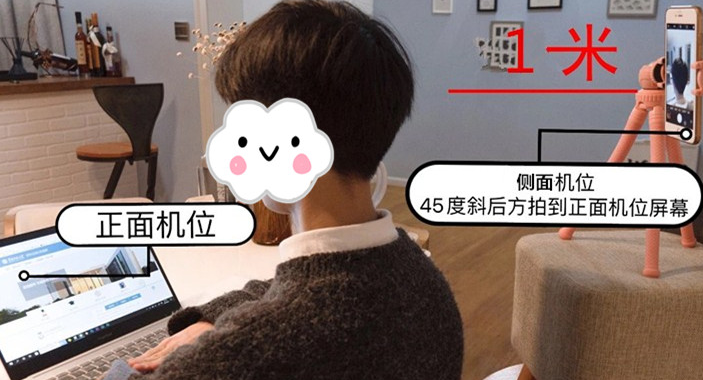 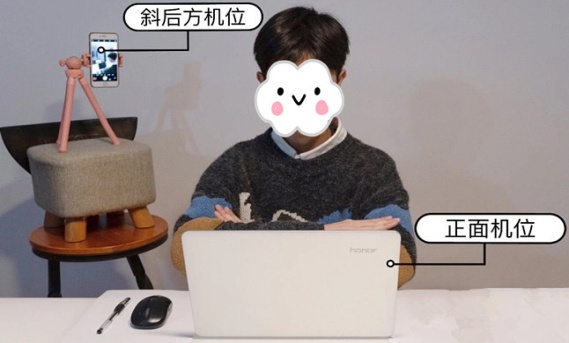 特别提醒：每科考试结束15分钟后才能关闭监控设备（即答案上传完毕后）。三、课程考试要求及答卷上传考生提前按自己的考试门次打印多张考试答题纸用于答题，答题纸个人信息要填写完整（科目序号、课程名称、学号、姓名），纸张的页脚标注好“第*页，共*页”，按以下步骤进行考试和答卷上传。（一）开考前30分钟，学生实名参与腾讯会议会，由监考老师再次检查考生考试环境，学生带好个人身份证以便监考老师抽检核学生身份。（二）开考前15分钟，由学生根据自己的考试科目及科目序号通过QQ群文件下载加密的考试课程试卷电子版。（中山学院2020年7月补考考试QQ群号：1053530358，请在考前两天实名加入群）（三）开考前5分钟，监考老师通过事先创建的QQ群下发试卷解密密码给考生，考生只检查和浏览试卷是否完整。考试期间QQ群只用于考试期间出现问题处理，发布与考试无关的问题将会被禁言。（四）考试开始时间，考生正常作答。考生直接查看电子版试卷，并按试卷题目顺序，在考试答题纸张上标记好题号并答题。（五）开考30分钟后，禁止考生进入考场。（六）考试开考后30分钟，考生方可提交试卷【提交答卷按下面格式命名：电子邮件主题为学号+姓名+科目序号+课程名称、附件为答卷照片，上传到指定邮箱：jwk88236511@163.com】。请考生在交卷发送邮件前检查邮件名称及附件后才发送（注意上传相片原图）。考生交卷后请在考试QQ群中报告交卷，在监考老师检查确认后才可以离开会议室。在监考老师确认交卷状态后或考试结束15分钟以后再收到的答卷不予承认。考试结束时间，考生停止作答。（七）考试结束15分钟内，考生的答卷须上传到学校指定邮箱，超过15分钟上传的，成绩将视为无效。为保证图片清晰，请拍照时手机保持与卷面平行并进行对焦拍摄，不要斜角度拍照，按页码顺序一页一页拍照。学生拍照上传过程也需要在监考会议平台的摄像头画面内完成。考生上传答卷的邮件名称命名为“学号+姓名+科目序号+课程名称”（注意上传相片原图）。  